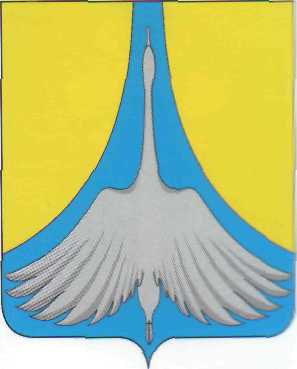 РОССИЙСКАЯ ФЕДЕРАЦИЯАДМИНИСТРАЦИЯ СИМСКОГО ГОРОДСКОГО ПОСЕЛЕНИЯ АШИНСКОГО МУНИЦИПАЛЬНОГО РАЙОНА ЧЕЛЯБИНСКОЙ ОБЛАСТИПОСТАНОВЛЕНИЕОт 01.11.2022 года № 204 О внесении изменений в постановление администрации Симского городского поселения №62 от 22.03.2021 г. «О создании Комиссии по формированию и согласованию проекта схемы размещения нестационарных торговых объектов на территории Симского городского поселения и по согласованию вносимых в неё изменений»В соответствии с Федеральным законом от 06.10.2003 г. №131-ФЗ "Об общих принципах организации местного самоуправления в Российской Федерации", Федеральным законом от 28.12.2009 г. № 381-ФЗ "Об основах государственного регулирования торговой деятельности в Российской Федерации", руководствуясь, Законом Челябинской области от 09 апреля 2020 года № 131-ЗО «О порядке и условиях размещения нестационарных торговых объектов на землях или земельных участках, находящихся в государственной собственности Челябинской области или муниципальной собственности, землях или земельных участках, государственная собственность на которые не разграничена, без предоставления земельных участков и установления сервитута, публичного сервитута», Решением Совета депутатов Симского городского поселения от №21 от 26.11.2020г. «Об утверждении положения «Об организации размещения нестационарных торговых объектов на территории Симского городского поселения», Уставом Симского городского поселения, ПОСТАНАВЛЯЮ: Внести изменения в Приложение №1 Постановления администрации Симского городского поселения № 62 от 22.03.2021 года «О создании Комиссии по формированию и согласованию проекта схемы размещения нестационарных торговых объектов на территории Симского городского поселения и по согласованию вносимых в неё изменений» и изложить в новой редакции в соответствии с Приложением №1 к настоящему постановлению.Обнародовать настоящее Постановление путем размещения на официальном сайте администрации Симского городского поселения в сети Интернет www.gorodsim.ru .Контроль исполнения настоящего постановления возложить на заместителя Главы администрации Симского городского поселения (Захарову Ю.А.)Глава Симского городского поселения                                                       Р.Р. ГафаровПриложение№1 к постановлению администрации Симского городского поселения от 01.11.2022 года № 204О внесении изменений в постановление администрации Симского городского поселения №62 от 22.03.2021 г. «О создании Комиссии по формированию и согласованию проекта схемы размещения нестационарных торговых объектов на территории Симского городского поселения и по согласованию вносимых в неё изменений»Состав Комиссии по формированию и согласованию проекта схемы размещения нестационарных торговых объектов на территории Симского городского поселения и по согласованию вносимых в неё измененийПредседатель комиссии:Захарова Ю.А. – заместитель главы Симского городского поселения;Секретарь комиссии:Григорьева Ю.Ю.- ведущий специалист КУМИ и ЗО Симского городского поселения;Члены комиссии:Смирнова С.В. – председатель КУМИ и ЗО Симского городского поселения; Волкова Е.Н. – начальник экономического отдела администрации Симского городского поселения;Шустова А.Л. – начальник отдела РИ и Б администрации Симского городского поселения;Короткова Н.С. - начальник отдела по строительству и архитектуре администрации Ашинского муниципального района (по согласованию);Заико В.Я. –председатель Совета депутатов Симского городского поселения;Маркова Е.Ю. -  депутат Симского городского поселения;Тимофееева Г.Г. – депутат Симского городского поселения.